	FORMULAIRE 4.4			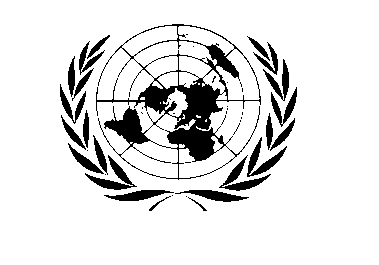 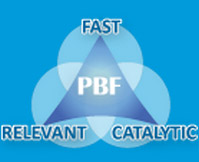 FONDS POUR LA CONSOLIDATION DE LA PAIX (PBF)RAPPORT ANNUEL SUR L’éTAT D’AVANCEMENT DU pROJET PAYS: COMORESPÉRIODE CONSIDÉRÉE: 1er janVIER – 31 DÉcembre PARTIE 1 – ÉTAT D’AVANCEMENT DES OBJECTIFSÉvaluation de l’état d’avancement et des objectifs du projetPour les projets PRF (c’est-à-dire relevant du Mécanisme de financement du relèvement pour la consolidation de la paix), veuillez identifier les résultats souhaités et les indicateurs du Plan des Priorités auxquels ce projet contribue: Tant pour les projets IRF (c’est-à-dire relevant du Mécanisme de financement des interventions rapides) que pour les projets PRF, veuillez évaluer l’ensemble des objectifs atteints jusqu’à ce jour: Tant pour les projets IRF que PRF, veuillez indiquer l’état d’avancement de chaque résultat en utilisant le tableau ci-dessous. Le tableau permet d’énumérer jusqu’à quatre résultats par projet.Description du résultat 1:  Revitalisation de l'économie en mettant l'accent sur les jeunes à risque et les femmesÉvaluer l’état d’avancement actuel du résultat: État d’avancement des produitsListe des principaux produits accomplis durant la période considérée (1 000 caractères maximum). Les produits découlent directement de la mise en œuvre du projet.Après le lancement officiel du Programme FCP le 08/10/2013 par le Gouvernement, en collaboration avec les SNU, le projet APPEJEC a démarré le processus de mise en place du Comité d'Orientation et du Suivi du projet (COS). Un mois après, le projet APPEJEC a lancé le processus de mise en place de l'équipe d'appui au projet. Il s'agit notamment du recrutement du Coordonnateur National du Projet, de l'Assistant Administratif et du Chauffeur. État d’avancement du résultatDécrire l’état d’avancement du résultat durant la période considérée. Cette analyse doit découler des de l’état d’avancement de résultats et des produits accomplis indiqués ci-dessus. Le résultat contribue-t-il de manière évidente à la consolidation de la paix et à la gestion des moteurs du conflit (3 000 caractères maximum)? Il n'y a pas encore de resultats obtenusJustifications en cas de faibles résultats et mesures d’ajustementLe cas échéant, veuillez indiquer les principales raisons d’un retard de mise en œuvre ou d’éventuels défis ou impasses. Ceux-ci figuraient-ils dans la matrice des risques? Comment sont-ils gérés et quelles mesures d’ajustement peuvent être envisagées (1 500 caractères maximum)?Le Programme lui même est lancé officiellement le 08/10/2013. Ce qui a bloqué le démarrage du projet APPEJECDescription du résultat 2:       Évaluer l’état d’avancement actuel du résultat: État d’avancement des produitsListe des principaux produits accomplis durant la période considérée (1 000 caractères maximum). Les produits découlent directement de la mise en œuvre du projet.État d’avancement du résultatDécrire l’état d’avancement du résultat durant la période considérée. Cette analyse doit découler des de l’état d’avancement de résultats et des produits accomplis indiqués ci-dessus. Le résultat contribue-t-il de manière évidente à la consolidation de la paix et à la gestion des moteurs du conflit (3 000 caractères maximum)?     Justifications en cas de faibles résultats et mesures d’ajustementLe cas échéant, veuillez indiquer les principales raisons d’un retard de mise en œuvre ou d’éventuels défis ou impasses. Ceux-ci figuraient-ils dans la matrice des risques? Comment sont-ils gérés et quelles mesures d’ajustement peuvent être envisagées (1 500 caractères maximum)?Description du résultat 3:       Évaluer l’état d’avancement actuel du résultat: État d’avancement des produitsListe des principaux produits accomplis durant la période considérée (1 000 caractères maximum). Les produits découlent directement de la mise en œuvre du projet.État d’avancement du résultatDécrire l’état d’avancement du résultat durant la période considérée. Cette analyse doit découler des de l’état d’avancement de résultats et des produits accomplis indiqués ci-dessus. Le résultat contribue-t-il de manière évidente à la consolidation de la paix et à la gestion des moteurs du conflit (3 000 caractères maximum)?      Justifications en cas de faibles résultats et mesures d’ajustementLe cas échéant, veuillez indiquer les principales raisons d’un retard de mise en œuvre ou d’éventuels défis ou impasses. Ceux-ci figuraient-ils dans la matrice des risques? Comment sont-ils gérés et quelles mesures d’ajustement peuvent être envisagées (1 500 caractères maximum)?Description du résultat 4:       Évaluer l’état d’avancement actuel du résultat: État d’avancement des produitsListe des principaux produits accomplis durant la période considérée (1 000 caractères maximum). Les produits découlent directement de la mise en œuvre du projet.État d’avancement du résultatDécrire l’état d’avancement du résultat durant la période considérée. Cette analyse doit découler des de l’état d’avancement de résultats et des produits accomplis indiqués ci-dessus. Le résultat contribue-t-il de manière évidente à la consolidation de la paix et à la gestion des moteurs du conflit (3 000 caractères maximum)?      Justifications en cas de faibles résultats et mesures d’ajustementLe cas échéant, veuillez indiquer les principales raisons d’un retard de mise en œuvre ou d’éventuels défis ou impasses. Ceux-ci figuraient-ils dans la matrice des risques? Comment sont-ils gérés et quelles mesures d’ajustement peuvent être envisagées (1 500 caractères maximum)?Évaluation des données, risques, effets catalytiques, et de la question de la parité entre les sexes dans le cadre du projet durant la période considéréePART 2: ENSEIGNEMENTS TIRÉS ET EXEMPLE D’ASPECT DU PROJET RÉUSSI2.1 Enseignements tirésIndiquer un minimum de trois enseignements clés tirés de la mise en œuvre du projet. Ceux-ci peuvent inclure des enseignements sur les thèmes liés directement au projet, à son processus de mise en œuvre ou encore à sa gestion.2.2 Exemple d’aspect de projet réussi (OPTIONNEL)Donner un exemple d’aspect de ce projet réussi pouvant figurer sur le site Internet de PBSO et dans la Newsletter ainsi que dans le Rapport Annuel sur la performance du Fonds. Veuillez indiquer, s’il vous plait, les éléments et chiffres clés ainsi que les citations (3 000 caractères maximum).PART 3 – ÉTAT D’AVANCEMENT DES ALLOCATIONS BUDGÉTAIRES ET DES PROCESSUS DE GESTIONCommentaires sur l’état général des allocations budgétairesVeuillez indiquer si les dépenses liées au projet sont en phase, en retard, ou en décalage avec les allocations budgétaires initialement prévues:  Si les dépenses sont en retard ou en décalage, veuillez expliquer brièvement (500 caractères maximum).Commentaires sur les processus de gestion et de mise en œuvreVeuillez commenter sur les processus de gestion et de mise en œuvre du projet, telle que l’efficacité des partenariats de mise en œuvre, la coordination/cohérence avec d’autres projets, toute coopération Sud-Sud, les modalités d’appui, les quelconques activités de capacitation, l’utilisation de systèmes de pays partenaires le cas échéant, le soutien du Secrétariat du PBF et la supervision du Comité conjoint de pilotage (pour PRF seulement). Veuillez également mentionner les changements éventuels apportés au projet (quel type et quand), ou si des changements sont envisagés pour le future proche (2 000 caractères maximum):Le processus de gestion et de mise en oeuvre du projet repose sur l'efficacité, notamment sur :•	le choix des partenaires d’exécution qui implique à la fois des services publics, des partenaires sociaux et de la société civile, puis confirmé par le Ministère de l’emploi, constitue une sorte de sécurité à l’endroit de l’équipe de gestion du projet ;•	les partenaires d’exécution œuvraient déjà dans leur domaine d’intervention et y avaient déjà fait leurs preuves ;•	l’identification et le choix des bénéficiaires (jeunes et femmes) qui tiend compte d’une intensification géographique des interventions du projet afin de faire bénéficier les jeunes originaires des villages les plus reculés ;•	la composition du Comité d'Orientation et du Suivi (COS) est suffisamment représentative des intérêts en jeu du fait de son caractère tripartite avec la participation des 3 mandants plus la société civile, pluparticulièrement les associations des jeunes.Intitulé du Programme & Numéro du ProjetIntitulé du Programme:  Appui à la pérennisation de la paix par la promotion de l'emploi des jeunes et de l'éducation civiqueNuméro du Programme (le cas échéant) 00087247Numéro de référence du projet au MPTF (Bureau des Fonds d’affectation spéciale pluripartenaires): PBF/COM/D-6 Entités participantes de l’ONUPartenaires d’exécutionListe des entités ayant perçu des fonds directement du MPTF dans le cadre du Programme: Bureau International du Travail Liste des partenaires nationaux (gouvernment, privé, ONG et autres) et autres organisations internationales:  Ministère en charge de l'emploi; MIDFRANCE.ACI; l'Union des Chambres de Commerce, d'Industrie, d'Agriculture;  UNESCOBudget du Programme/Project (en dollars US)Budget du Programme/Project (en dollars US)Durée du ProgrammeDurée du ProgrammeContribution du PBF (par l’entité participante de l’ONU) 650 000 USDDurée totale (en mois)  24Contribution du PBF (par l’entité participante de l’ONU) 650 000 USDDate de démarrage (jour/mois/année) 08/10/2013Contribution gouvernementale(le cas échéant)200 000 USDDate de fin prévue à l’origine ((jour/mois/année)6/2015Autres contributions (donateurs) (le cas échéant)BIT: 40 000 USDDate de fin actuelle (jour/mois/année) 30/09/2015TOTAL:890 000 USDÉvaluation du Prog/Examen/Éval. À mi-parcoursRapport soumis parÉvaluation du rapport à mi-parcours  - veuillez joindre le document le cas échéant     Oui           Non    Date:      Évaluation finale – veuillez joindre le document le cas échéant    Oui            Non    Date:      Nom: Christian NTSAYTitre: Directeur du Bureau de l'OIT à Antananarivo, MadagascarOrganisation participante (principale): Organisation Internarionale du TravailCourriel: ntsay@ilo.orgRésultat(s) souhaité(s) du Plan des Priorités auxquels le projet contribue. Revitalisation de l'économie en mettant l'accent sur les jeunes à risque et les femmesIndicateur(s) de résultat du Plan des Priorités auxquels le projet contribue. -	Une structure d’encadrement et de gestion de l’emploi est opérationnelle ;-	Un système d’informations sur le marché du travail, d’orientation, de conseil en faveur des jeunes et des femmes est mise en place ;-	Les jeunes chômeurs, qualifiés ou non, désespérés et ayant manque de perspective sont répertoriés et orientés vers la vie professionnelle;-	Plaidoirie et production des supports pour la promotion de l’éducation de la paix et du civisme ;-	Etablissement, fonctionnement et développement d’un réseau national d’ONG de promotion d’éducation à la paix et du civisme.Indicateur 1:Une structure d’encadrement et de gestion de l’emploi est opérationnelleIndicateur 2:Un système d’informations sur le marché du travail, d’orientation, de conseil en faveur des jeunes et des femmes est mise en placeIndicateur 3:Les jeunes chômeurs, qualifiés ou non, désespérés et ayant manque de perspective sont répertoriés et orientés vers la vie professionnelle;Indicateur 4:Plaidoirie et production des supports pour la promotion de l’éducation de la paix et du civisme ;Indicateur 5:Etablissement, fonctionnement et développement d’un réseau national d’ONG de promotion d’éducation à la paix et du civisme.Niveau de référence:      Cible:      État d’avancement:Niveau de référence:      Cible:      État d’avancement:     Niveau de référence:      Cible:      État d’avancement:     Indicateur 1:Indicateur 2:Indicateur 3:Niveau de référence:      Cible:      État d’avancement:     Niveau de référence:      Cible:      État d’avancement:     Niveau de référence:      Cible:      État d’avancement:     Indicateur 1:Indicateur 2:Indicateur 3:Niveau de référence:      Cible:      État d’avancement:     Niveau de référence:      Cible:      État d’avancement:     Niveau de référence:      Cible:      État d’avancement:     Indicateur 1:Indicateur 2:Indicateur 3:Niveau de référence:      Cible:      État d’avancement:     Niveau de référence:      Cible:      État d’avancement:     Niveau de référence:      Cible:      État d’avancement:     Données factuelles: Quelles sont les données factuelles/ les preuves concrètes appuyant ce rapport et l’état d’avancement du projet? Des processus de consultation ou de validation concernant ce rapport ont-ils eu lieu?(1 000 caractères maximum)Financement des déficits budgétaires: Le projet a-t-il permis de combler les déficits budgétaires cruciaux liés au processus de consolidation de la paix dans le pays? Décrire brièvement.(1 500 caractères maximum)Effets catalytiques: Le projet a-t-il produit des effets catalytiques, soit en générant des engagements de fonds supplémentaires soit en créant directement des conditions propices à débloquer ou accélérer un processus de paix? Décrire brièvement.(1 500 caractères maximum)Gestion de risques/innovation: Le projet a-t-il soutenu des activités innovatrices ou risquées dans le cadre d’une consolidation de la paix? Quelles étaient ces activités et quel a été le résultat obtenu?(1 500 caractères maximum)Note d’évaluation sur la parité entre les sexes: La note d’évaluation sur la parité entre les sexes attribuée au début du projet est-elle toujours valable? Le problème de la parité entre les sexes a-t-il été pris en compte d’une quelconque manière dans la mise en œuvre du projet? Expliquer brièvement.(1 500 caractères maximum)Enseignement 1 (1 000 caractères maximum)Les mandants tripartites manifestent un intérêt particulier pour accompagner la mise en oeuvre du projet APPEJEC afin d'obtenir des bons résultatsEnseignement 2 (1 000 caractères maximum)Enseignement 3 (1 000 caractères maximum)Enseignement 4 (1 000 caractères maximum)Enseignement 5 (1 000 caractères maximum)